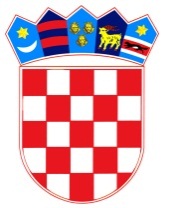           REPUBLIKA HRVATSKAOSJEČKO-BARANJSKA ŽUPANIJA            OPĆINA ŠODOLOVCI                   Općinsko vijećeZAPISNIKsa  21. sjednice Općinskog vijeća Općine Šodolovci održane dana 30. prosinca 2019. godine u Šodolovcima, Ive Andrića 3Sjednica je započela s radom u 17.00 sati.Prisutni vijećnici: Tomislav Starčević, Goran Penava, Čedomir Janošević, Đurđica Ratković, Slobodanka Bijelić, Vjekoslav Brđanin, Lazar Telenta i Goran Kovačević.Odsutni vijećnici: Nikola Grkinić, Slobodanka Matijević i Biljana ĐuričićOstali prisutni: Dragan Zorić (zamjenik općinskog načelnika koji obnaša dužnost općinskog načelnika Općine Šodolovci), Darija Ćeran (viši stručni suradnika za računovodstvene i financijske poslove), Jovana Avrić (pročelnica Jedinstvenog upravnog odjela- u daljnjem tekstu: pročelnica, ujedno i zapisničar) i Stjepan Ivić (zamjenik općinskog načelnika iz reda pripadnika hrvatskog naroda)Predsjednik vijeća pozdravio je sve prisutne i utvrdio kvorum.Predsjednik vijeća upitao je prisutne ima li tko primjedbu ili dopunu za predloženi dnevni red današnje sjednice.Kako nije bilo primjedbi niti dodatnih prijedloga vezanih uz predloženi dnevni red Predsjednik Općinskog Vijeća stavio je prijedlog dnevnog reda na glasovanje, te je jednoglasno prihvaćen slijedeći  DNEVNI RED1. Razmatranje i usvajanje zapisnika sa 20. sjednice Općinskog Vijeća Općine Šodolovci,2. Prijedlog Odluke o razrješenju Predsjednika Općinskog vijeća Općine Šodolovci,3. Razno.Prelazi se na rad prema utvrđenom dnevnom reduTOČKA 1. RAZMATRANJE I USVAJANJE ZAPISNIKA SA 20. SJEDNICE OPĆINSKOG VIJEĆA OPĆINE ŠODOLOVCIPredsjednik Općinskog Vijeća upitao je nazočne ima li netko primjedbu na zapisnik sa 20. sjednice Općinskog Vijeća Općine Šodolovci.Kako primjedbi i prijedloga nije bilo Predsjednik Općinskog Vijeća pozvao je vijećnike da glasuju o prijedlogu zapisnika sa 20. sjednice Općinskog Vijeća.ZA je glasovalo osam (8) vijećnikaPROTIV niti jedan (0)SUZDRŽAN niti jedan (0)Predsjednik vijeća konstatirao je kako je zapisnik usvojen jednoglasno s osam glasova ZA, te je općinsko vijeće Općine Šodolovci donijeloZAKLJUČAKo usvajanju zapisnika sa 20. sjednice Općinskog Vijeća(Zaključak se prilaže zapisniku i njegov je sastavni dio- prilog 1).TOČKA 2. PRIJEDLOG ODLUKE O RAZRJEŠENJU PREDSJEDNIKA OPĆINSKOG VIJEĆA OPĆINE ŠODOLOVCI Zamjenik općinskog načelnika koji obnaša dužnost općinskog načelnika i pročelnica su vijećnicima obrazložili zaprimljeni pisani prijedlog potpisan od strane pet (5) vijećnika kojim se traži razrješenje Predsjednika Općinskog vijeća Općine Šodolovci te su zamolili Predsjednika da izložio svoje očitovanje po istome. Nakon obrazloženja Predsjednika za riječ se javio i zamjenik općinskog načelnika iz reda pripadnika hrvatskog naroda g. Ivić te naveo kako ne vidi razlog za smjenu Predsjednika. U raspravu su se uključili i ostali prisutni vijećnici. Naposljetku i zamjenik općinskog načelnika koji obnaša dužnost općinskog načelnika Općine Šodolovci g. Zorić uključio se u raspravu te dao svoje viđenje razloga za smjenu Predsjednika.Kako se dalje nitko nije javio za riječ Predsjednik je dao Prijedlog Odluke o razrješenju Predsjednika Općinskog vijeća Općine Šodolovci na glasovanje:ZA je glasovalo sedam (7) vijećnikaPROTIV je glasovao jedan (1)SUZDRŽAN niti jedan (0)Predsjednik vijeća konstatirao je da je sa sedam glasova ZA općinsko vijeće Općine Šodolovci usvojilo i donijelo:ODLUKUo razrješenju Predsjednika Općinskog vijeća Općine Šodolovci(Odluka se prilaže zapisniku i njegov je sastavni dio- prilog 2).Vođenje sjednice preuzeo je Potpredsjednik Općinskog vijeća Općine Šodolovci Goran Penava.Vijećnik Goran Kovačević javio se za riječ te predložio dopunu dnevnog reda s točkom:Prijedlog Odluke za izbor Predsjednika Općinskog vijeća Općine Šodolovci. Nakon stavljanja Prijedloga na glasovanje isti je jednoglasno prihvaćen te je dopunjen dnevni red s točkom:3. Prijedlog Odluke o izboru Predsjednika Općinskog vijeća Općine Šodolovci.TOČKA 3. PRIJEDLOG ODLUKE O IZBORU PREDSJEDNIKA OPĆINSKOG VIJEĆA OPĆINE ŠODOLOVCIVijećnik Goran Kovačević predložio je vijećnika Lazara Talentu kao kandidata za Predsjednika dok je vijećnik Tomislav Starčević predložio vijećnicu Đurđicu Ratković kao kandidatkinju za Predsjednicu.Kako nije bilo dodatnih Prijedloga Potpredsjednik općinskog vijeća objasnio je vijećnicima da će uslijediti glasovanje, koje je javno i da svojim glasom mogu podržati samo jednog kandidata te je stavio prijedlog kandidata za izbor Predsjednika Općinskog vijeća Općine Šodolovci na glasovanje:ZA izbor Lazara Talente za Predsjednika glasovalo je šest (6) vijećnika a dva su bila SUZDRŽANA dok je za izbor Đurđice Ratković ZA Predsjednicu glasovao jedan vijećnik dok ih je sedam bilo SUZDRŽANIH.Potpredsjednik vijeća konstatira da je općinsko vijeće sa šest glasova ZA usvojilo prijedlog vijećnika Gorana Kovačevića te za Predsjednika Općinskog vijeća Općine Šodolovci izabralo Lazara Telentu i usvojiloODLUKUo izboru Predsjednika Općinskog vijeća Općine Šodolovci (Odluka se prilaže zapisniku i njegov je sastavni dio- prilog 3).TOČKA 4. RAZNOSjednica je završila u 17.23 sati.Šodolovci, 30. prosinca 2019.ZAPISNIČAR:             Jovana Avrić                   PREDSJEDNIK VIJEĆA:                                                                       Tomislav StarčevićPOTPREDSJEDNIK VIJEĆA:                                                                                                   Goran Penava                                                                                                      PREDSJEDNIK VIJEĆA:                                                                                                Lazar TelentaKLASA: 021-05/19-01/9URBROJ: 2121/11-19-3Šodolovci, 30. prosinca 2019.